ПАМЯТКА НАСЕЛЕНИЮПО АНТИТЕРРОРУ-прояви бдительность и внимание к появлению в своем окружении незнакомых лиц, вповедении которых усматриваются признаки изучения обстановки, повышенный илислабомотивированный интерес к определенным аспектам в деятельности объектовжилого комплекса, учреждения культуры, здравоохранения, учебных заведений;-обращай внимание на проведение ими фото-, видеосъемки, составление плановобъекта (местности);-замечай появление на различных массовых мероприятиях лиц, действия которыхотличаются от общепринятых, либо недостаточно мотивированы;-при обнаружении в людных местах бесхозных пакетов, сумок, свертков и т.д., а нанеизвестном тебе человеке, спрятанных под одеждой предметов, немедленно сообщив милицию, администрацию организации;-будь внимателен к действиям лиц, выведывающих у окружающих сведений о режимеработы объектов, порядке доступа на них;-создайте условия, исключающие проникновения в подвалы и на чердакимногоэтажных зданий лиц, не имеющих к ним никакого отношения;-не соглашайтесь на предложение неизвестных лиц выполнить за солидноевознаграждение малозначимой работы, такие как перегон машины, вынос пакета(мешка, свертка, и т.п.) передача посылки;-не перевози сам и не передавай другим чужие вещи для перевозкижелезнодорожным, автомобильным или авиатранспортом;-передай в правоохранительные органы обнаруженные тобой печатные издания(листовки, газеты и т.п.), пропагандирующие террор и экстремизм.ПРАВИЛА ПОРЯДОК ПОВЕДЕНИЯ НАСЕЛЕНИЯ ПРИ ОБНАРУЖЕНИИИВЗРЫВНОГО УСТРОЙСТВАПризнаки, которые могут указывать на наличие взрывного устройства---наличие на обнаруженном предмете проводов, веревок, изоленты;подозрительные звуки, щелчки, тиканье часов, издаваемые предметом;от предмета исходит характерный запах миндаля или другой необычный запах;ДЕЙСТВИЯ НАСЕЛЕНИЯ:немедленно сообщите об обнаруженном подозрительном предмете оперативному-дежурному ОВД по телефону 2-11-25 или в ЕДДС  района по телефону 2-66-65;-КАТЕГОРИЧЕСКИ ЗАПРЕЩАЕТСЯ: подходить к обнаруженному предмету;подпускать к нему других людей, вскрывать и передвигать находку;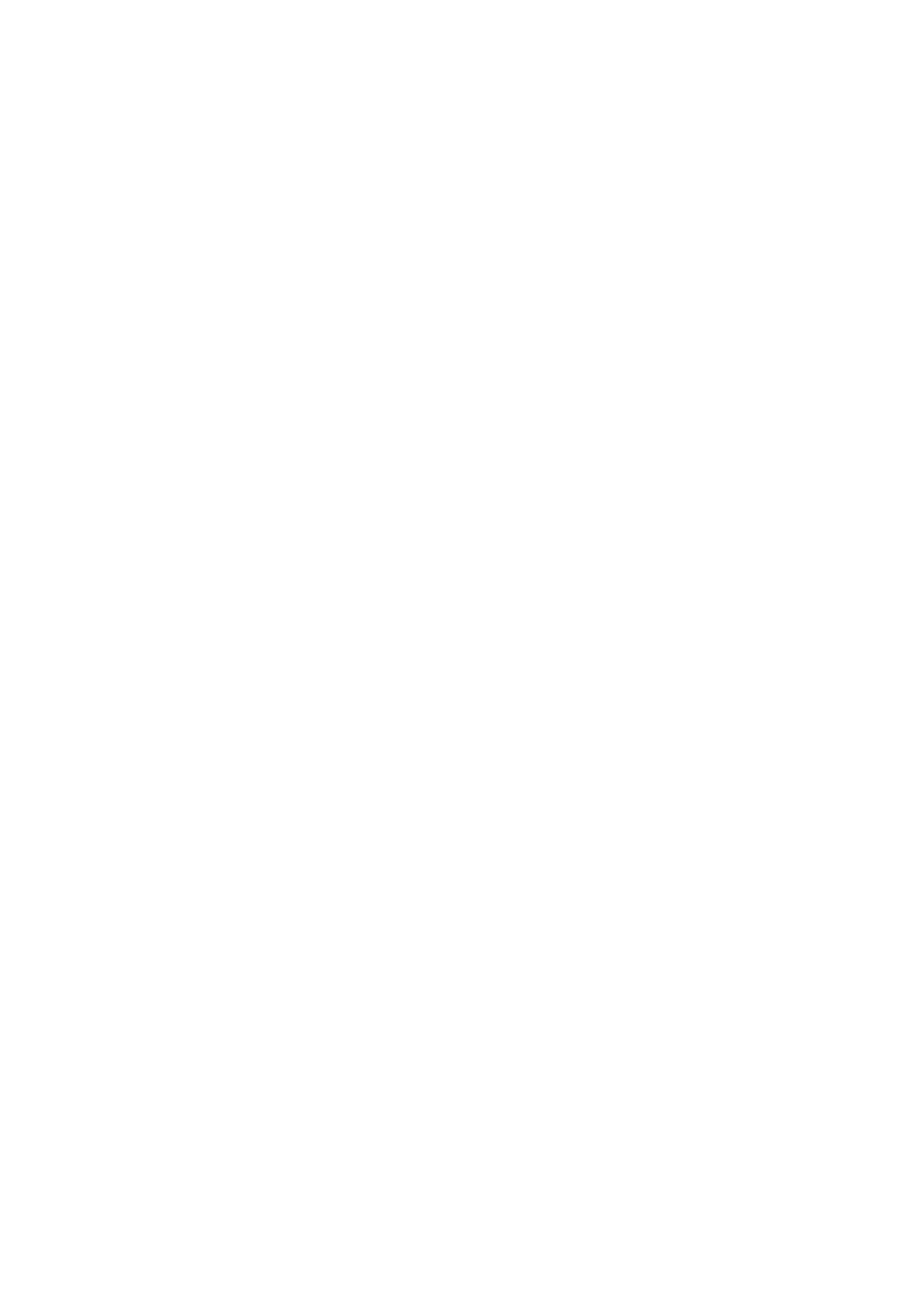 -исключить использование средств радиосвязи, мобильных телефонов, другихрадиосредств, способных вызвать срабатывание радиовзрывателя;-освободить от людей опасную зону в радиусе не менее 100 м., по возможностиобеспечить охрану подозрительного предмета и опасной зоны;-дождаться прибытия представителей правоохранительных органов, указать местонахождения подозрительного предмета, далее действовать по указаниюпредставителей правоохранительных органов.ВНИМАНИЕ: ОБЕЗВРЕЖИВАНИЕ ВЗРЫВООПАСНОГО ПРЕДМЕТА НА МЕСТЕ ЕГООБНАРУЖЕНИЯ ПРОИЗВОДИТСЯ ТОЛЬКО СПЕЦИАЛИСТАМИ МВД, ФСБ, МЧССООБЩАЯ О ПОДОЗРИТЕЛЬНЫХ ЛИЦАХ И ПРЕДМЕТАХ, ВЫ ВНОСИТЕЗНАЧИТЕЛЬНЫЙ ВКЛАД В ДЕЛО БОРЬБЫ С ТЕРРОРИЗМОМ И ЗАЩИТЫ СВОЕГОДОМА!!!Антитеррор: памятка поведения длягражданТеракт страшен уже тем, что он непредсказуем. В считанные мгновения жизнь делитсяна две несоединенные меж собой части – до и после.Напоминаем , что в сложившейся ситуации никто не застрахован от того, что может стать жертвой теракта или оказаться в заложниках.Памятка настоятельно рекомендует запомнить несколько правил, объясняющих, каквести себя при чрезвычайных обстоятельствах:Самое главное правило: Как можно быстрее взять себя в руки, всеми силамизадавить в себе панику и, насколько это возможно, успокоиться.Правило номер два. Подготовьтесь к моральным, физическим и эмоциональнымиспытаниям. Причем заранее уясните себе, что все происходящее с вами необходимопережить.Правило номер три. Говорите спокойным ровным голосом. Ни в коем случае недопускайте вызывающего, враждебного тона. Помните, что у террористов, особенно впервый момент, нервы тоже натянуты на разрыв. Не стоит их провоцировать.Правило номер четыре. Ни в коем случае не допускайте действий, которые могутспровоцировать нападающих к применению оружия и привести к человеческимжертвам. Никакой спонтанности и необдуманных поступков: не бегите, но и небросайтесь на террористов, не пытайтесь с ними помириться или найти общий язык,но и не боритесь с ними, не хватайтесь за их оружие.Правило номер пять. Переносите лишения, оскорбления и унижения без вызова ивозражений. Очень не рекомендуется прямой взгляд в глаза - это вызов.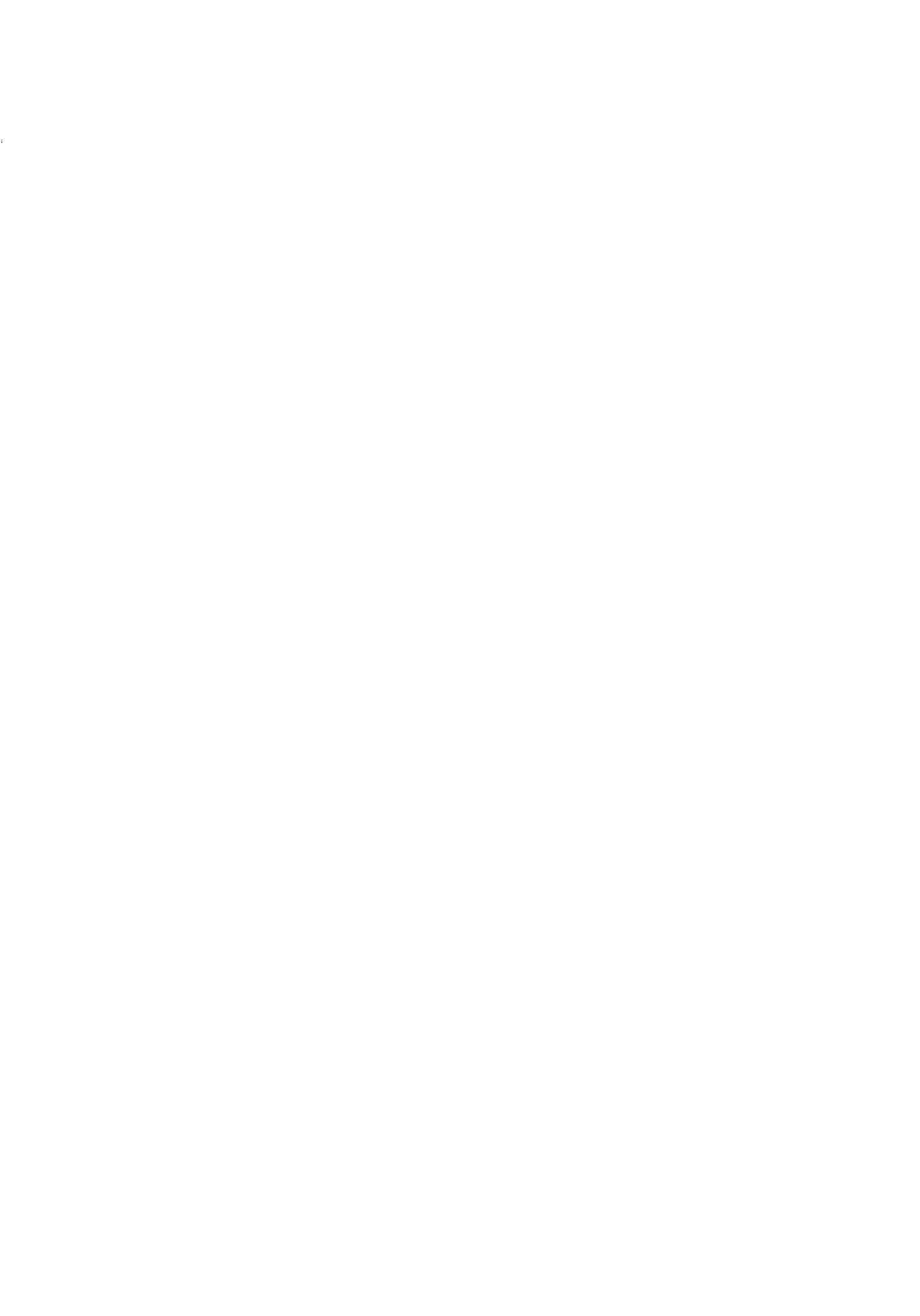 Правило номер шесть. Экономьте и поддерживайте силы, чем угодно, используйтелюбую возможность.Правило номер семь. Максимально выполняйте требования преступников, особеннов первые полчаса - час. Известно, что пределов жестокости и бесчеловечности нет,тут вам никто не поможет – только вы сами устанавливаете для себя пределвыполнимости приказов террористов. Но если это возможно – постарайтесьвыполнять.Правило номер восемь. На совершение любых действий спрашивайте разрешение.Правило номер девять. Постарайтесь поменьше двигаться, если вы ранены.Правило номер десять. Постоянно напоминайте себе, что ваша цель – остаться вживых. А раз вы планируете остаться в живых – сделайте все, чтобы потом оказатьпомощь следствию: внимательно слушайте, смотрите, запоминайте лица, клички,имена, манеру общения, характерные мелочи.Правило номер одиннадцать. Всегда помните, что с момента вашего захватаспецслужбы и власти получили сообщение об этом. Для вашего освобожденияделается все необходимое и возможное.Если вам стало известно о готовящемся или совершенном преступлении,немедленно сообщите об этом.Памятка антитеррористическойбезопасностиПрофилактика терроризмаЛИЧНАЯ БЕЗОПАСНОСТЬПрочтите эти рекомендации специалистов по борьбе с терроризмомВ опасной ситуации эти рекомендации помогут Вам спасти собственную жизнь и жизньВаших близких!ОБЩИЕ РЕКОМЕНДАЦИИК террористическому акту невозможно подготовиться заранее. Его можно попытатьсяпредотвратить или минимизировать его последствия.Следует проявлять особую осторожность на многолюдных мероприятиях с тысячамиучастников, в популярных развлекательных заведениях, гипермаркетах, в аэропортахи на вокзалах.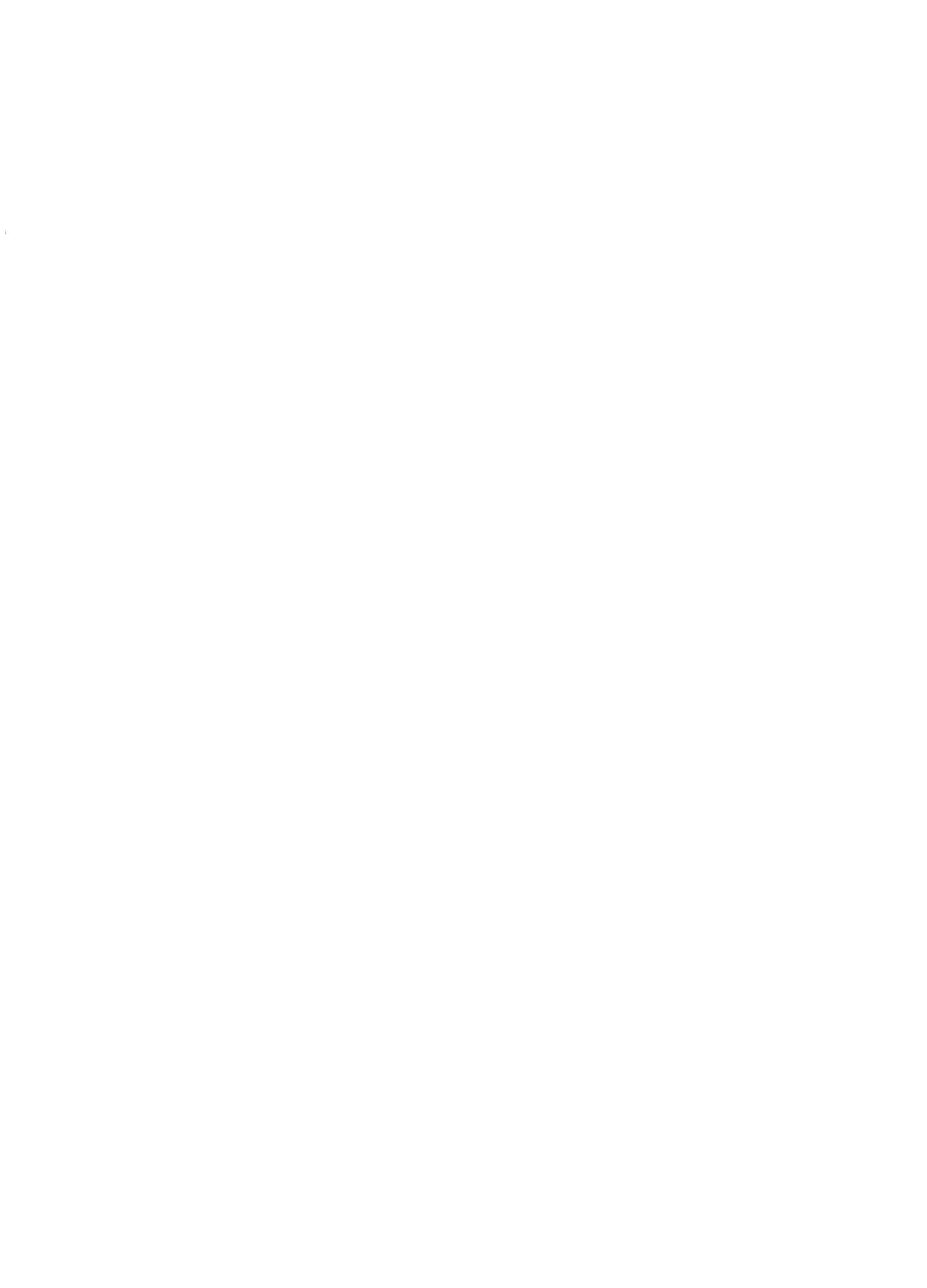 •Обращайте внимание на подозрительных людей, предметы, на любые подозрительныемелочи. Сообщайте обо всем подозрительном сотрудникам правоохранительныхорганов;••Обращайте особое внимание на появление незнакомых лиц и автомобилей, разгрузкумешков и ящиков;При обнаружении брошенного, разукомплектованного, длительное время неэксплуатирующегося транспорта сообщайте об этом в районные администрации, ворганы местного самоуправления;•Никогда не принимайте от незнакомцев пакеты и сумки, не оставляйте свой багаж безприсмотра;•••Всегда узнавайте, где находятся резервные выходы из помещения;Если произошел взрыв, пожар, землетрясение, не пользуйтесь лифтом;Старайтесь не поддаваться панике, что бы ни произошло.ЧТО НАДО И ЧЕГО НЕ НАДО ДЕЛАТЬ ПРИ ПРИМЕНЕНИИ ЗЛОУМЫШЛЕННИКАМИВЗРЫВНЫХ УСТРОЙСТВСамодельные взрывные устройства в повседневной жизни не бросаются в глаза.Помните: внешний вид предмета может скрывать его настоящее назначение. Вкачестве камуфляжа для самодельных взрывных устройств используютсясамые обычные бытовые предметы: сумки, пакеты, коробки, игрушки, банки из-под пива, пакеты из-под сока, сотовые телефоны ит. п.Общественный транспорт и места массового посещения граждан привлекательны длязлоумышленников, использующих взрывные устройства, так как взрывы в них приводятк максимальному числу жертв.Каждый день Вы минимум два раза проходите парадную дома, в котором живете. Приэтом обращайте внимание на посторонние предметы, находящиеся в парадной. Чемлучше контролируется доступ в подвал Вашего дома, тем труднее потенциальнымтеррористам разместить там взрывные устройства.В СЛУЧАЕ ОБНАРУЖЕНИЯ ПОДОЗРИТЕЛЬНОГО ПРЕДМЕТА:••ни в коем случае самостоятельно не обследуйте его, не пытайтесь заглянуть внутрь,не трогайте, не передвигайте обнаруженный предмет - это может привести к еговзрыву;максимально быстро сообщите об обнаруженном подозрительном предмете вправоохранительные органы, водителю или машинисту транспорта, в котором Выедете.РОДИТЕЛИ! Вы отвечаете за жизнь и здоровье Ваших детей. Разъясните детям,что любой предмет, найденный на улице, в парадной или транспорте, можетпредставлять опасность для жизни!ЕСЛИ ВЗРЫВА НЕ УДАЛОСЬ ИЗБЕЖАТЬ:•••старайтесь не поддаваться панике, что бы ни произошло;попытайтесь оказать помощь раненым;эвакуироваться с места взрыва, пожара следует через заранее определенные выходы,никогда не пользуйтесь лифтом.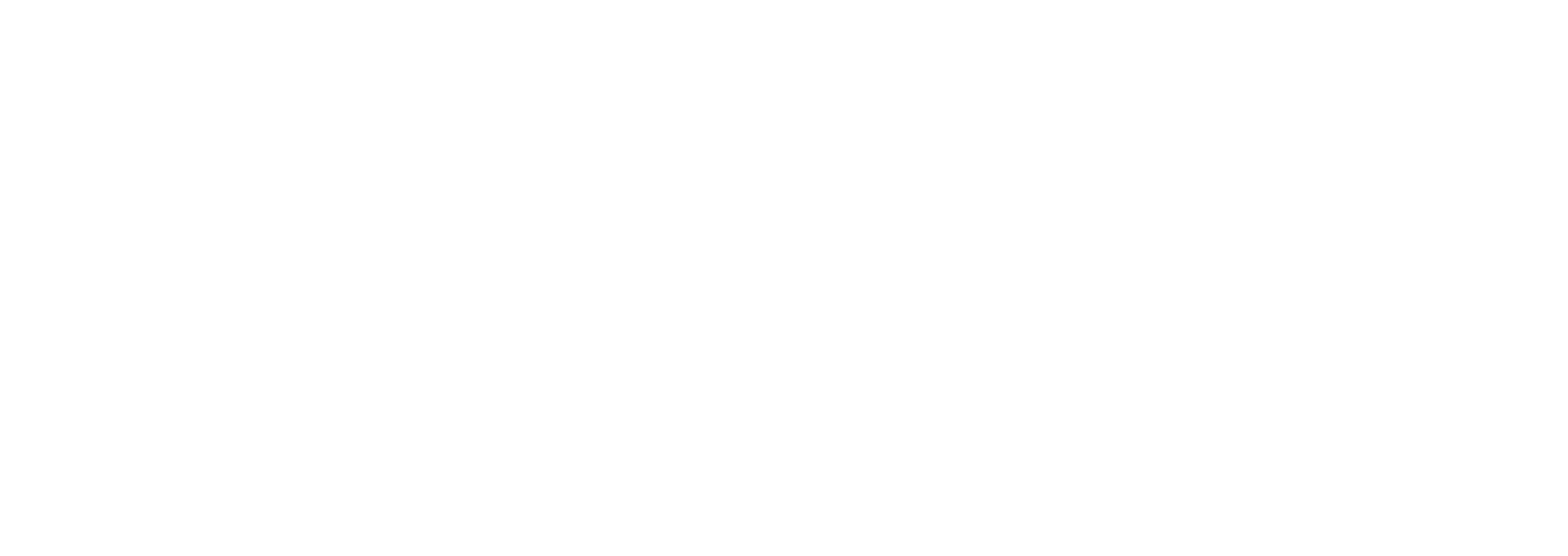 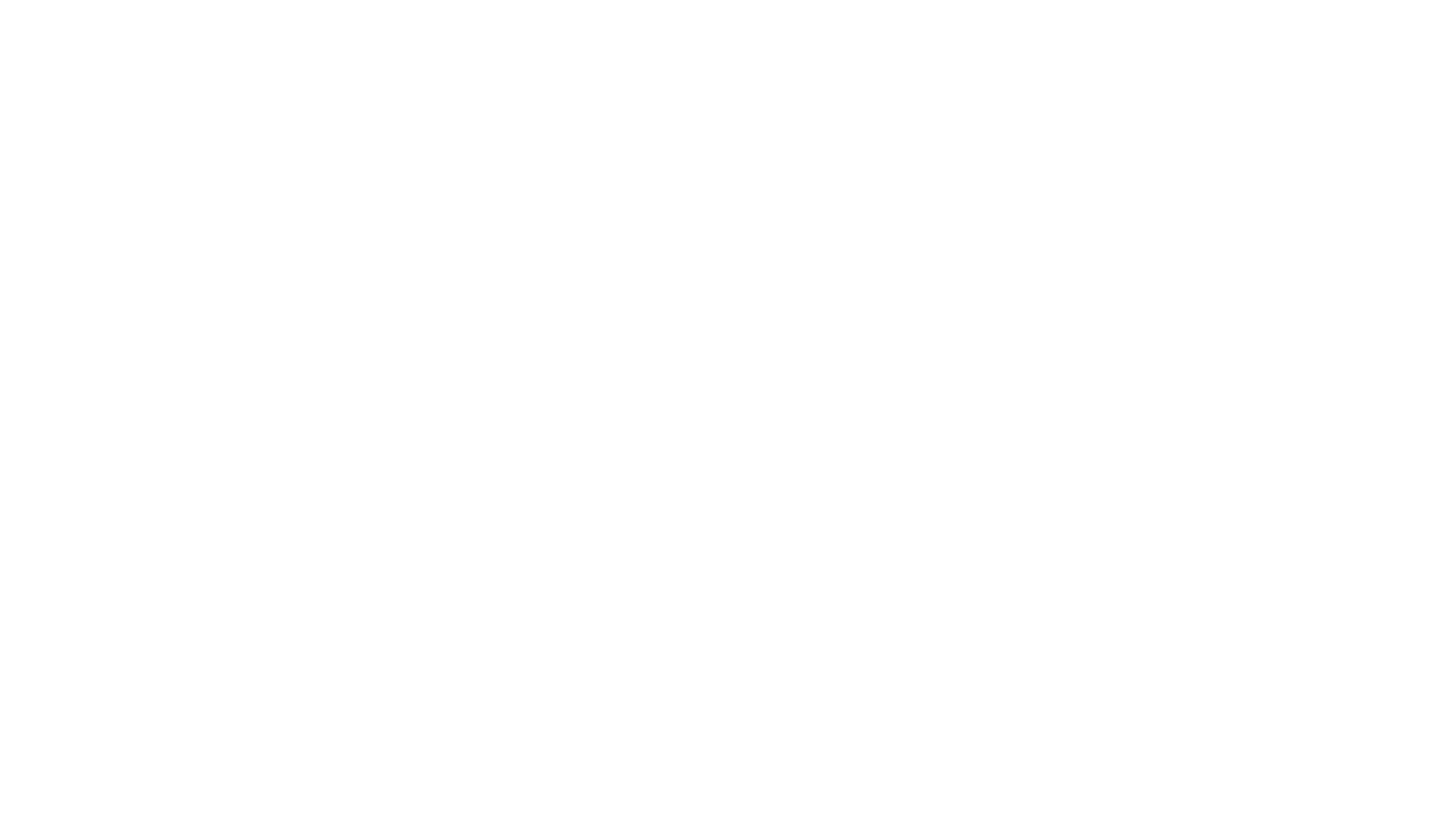 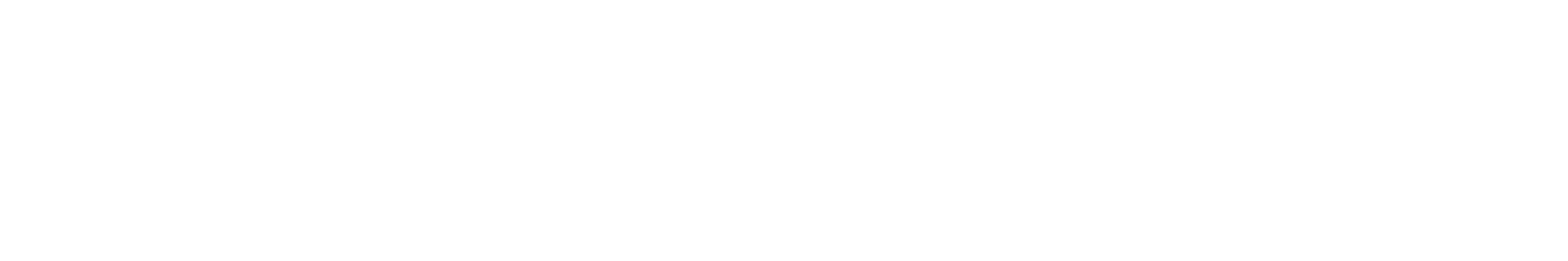 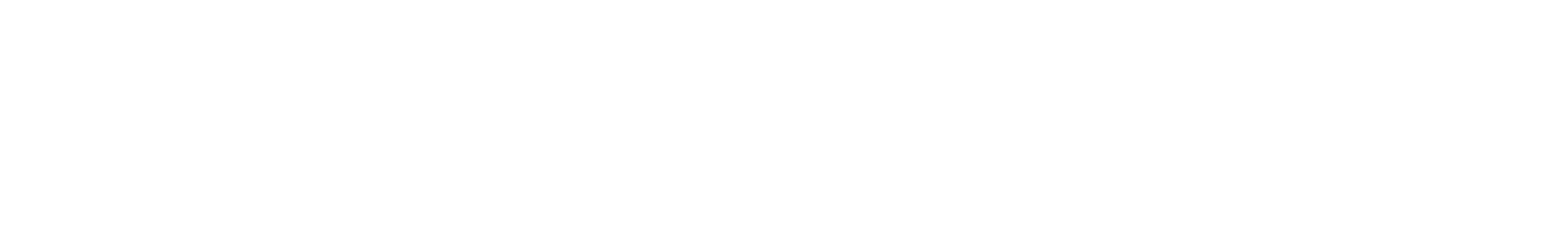 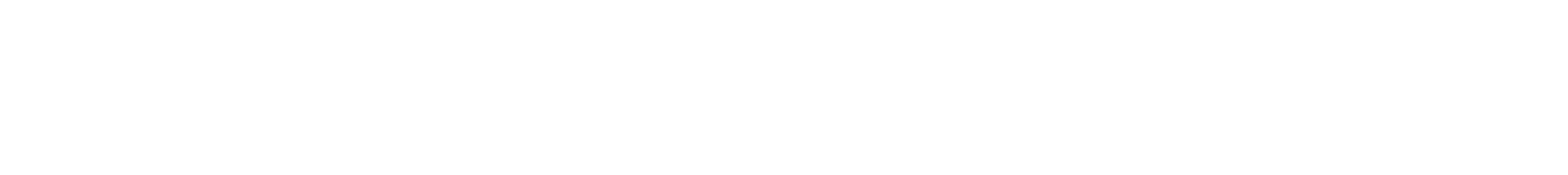 ПРАВИЛА БЕЗОПАСНОГО ПОВЕДЕНИЯ В МЕСТАХ МАССОВОГО СКОПЛЕНИЯЛЮДЕЙ••••Избегайте больших скоплений людей.Не присоединяйтесь к толпе, как бы ни хотелось посмотреть на происходящие события.Если оказались в толпе, позвольте ей нести вас, но попытайтесь выбраться из неё.Глубоко вдохните и разведите согнутые в локтях руки чуть в стороны, чтобы груднаяклетка не была сдавлена.•Стремитесь оказаться подальше от высоких и крупных людей, людей с громоздкимипредметами и большими сумками.•••Любыми способами старайтесь удержаться на ногах.Не держите руки в карманах.Двигаясь, поднимайте ноги как можно выше, ставьте ногу на полную стопу, несемените, не поднимайтесь на цыпочки.••Если что-то уронили, ни в коем случае не наклоняйтесь, чтобы поднять.Если вы упали, постарайтесь как можно быстрее подняться на ноги. При этом неопирайтесь на руки (их отдавят либо сломают). Старайтесь хоть на мгновение встатьна подошвы или на носки. Обретя опору, «выныривайте», резко оттолкнувшись отземли ногами.••Если встать не удается, свернитесь клубком, защитите голову предплечьями, аладонями прикройте затылок.ОСНОВНЫЕ МЕРЫ ЛИЧНОЙ БЕЗОПАСНОСТИ ПРИ ПЕРЕДВИЖЕНИИ НАОБЩЕСТВЕННОМ ТРАНСПОРТЕВ трамвае, автобусе, троллейбусе, маршрутном такси:Внимательно осмотрите салон, чтобы убедиться в отсутствии подозрительныхпредметов и личностей, а также запомните, где находятся экстренные выходы,огнетушитель.В поезде и в метро:•••Если есть возможность, лучше занимать места в вагонах в середине состава, так какони в случае аварии страдают меньше остальных;Если в результате террористического акта произошел взрыв, и поезд остановился втоннеле, необходимо выполнять следующие правила:откройте дверь вагона, но ни в коем случае не пытайтесь сразу покинуть его. Это можноделать только после того, как будет отключен контактный рельс. О том, что напряжениеотключено, и в каком направлении двигаться, должен сообщить машинист;если тоннель заполнен дымом, закройте рот и нос тканью и постарайтесь лечь на полвагона. Это поможет вам не задохнуться, если кто-то оказался на рельсах, и требуетсяпомощь других пассажиров, то один человек должен направиться к выходу из тоннеля,чтобы подавать сигналы машинисту поезда, размахивая яркой тканью, еще двоедолжны срочно поставить в известность о случившемся сотрудников метрополитена;если находящийся на рельсах в состоянии быстро выбраться на платформу, незадевая контактный рельс, ему следует оказать в этом помощь;•••если обстоятельства позволяют, дождитесь спасателей.ПОВЕДЕНИЕ ПРИ ПОЖАРЕ•Пригнуться как можно ниже, стараясь выбраться из здания как можно быстрее. Обмо-тать лицо влажными тряпками или одеждой, чтобы дышать через них.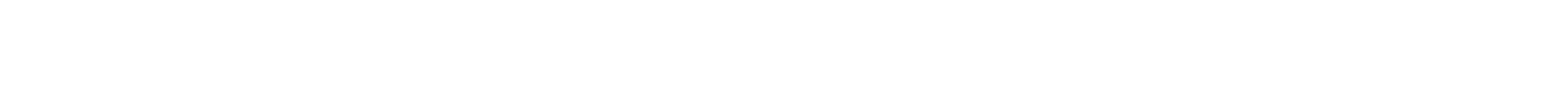 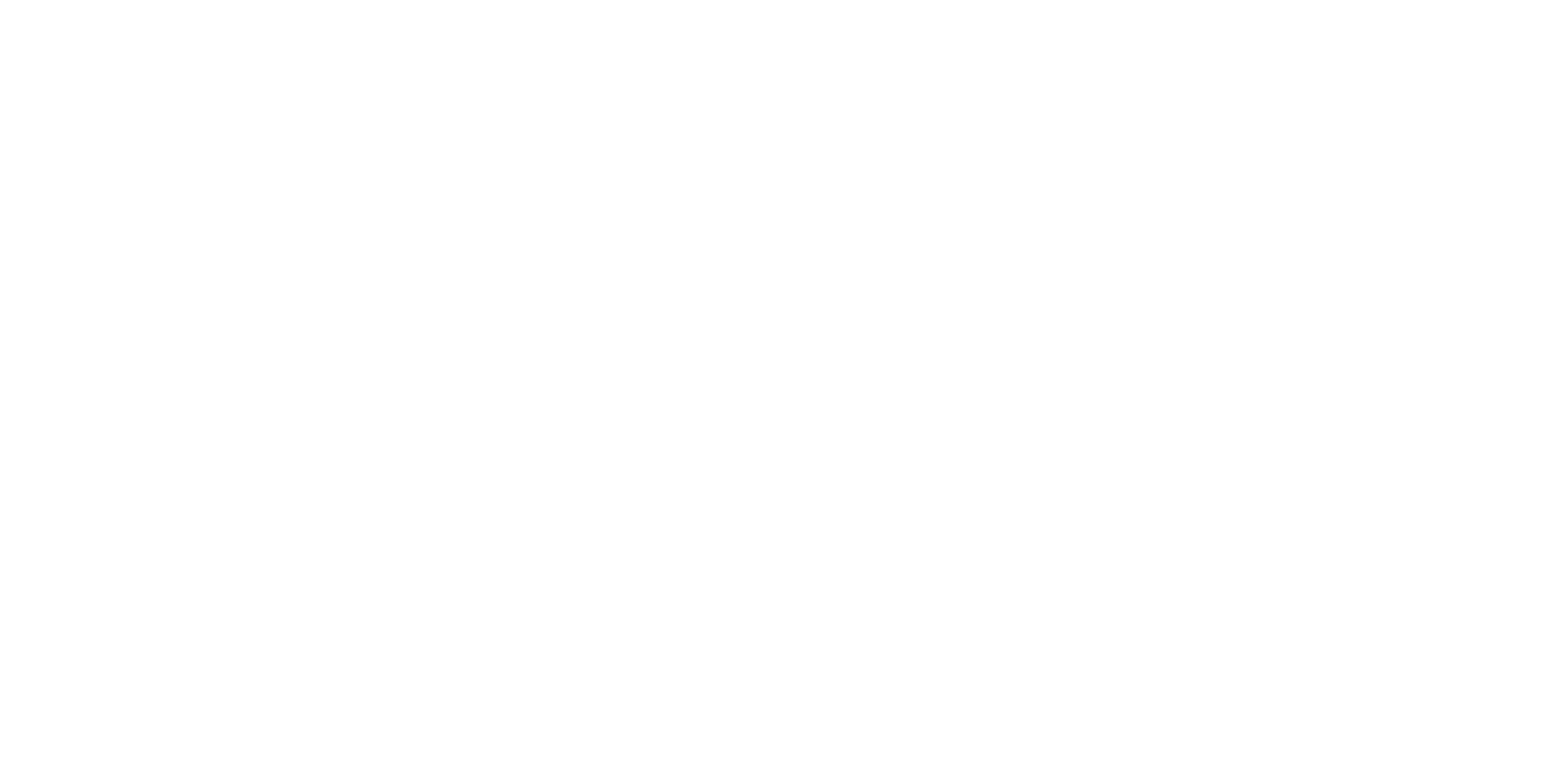 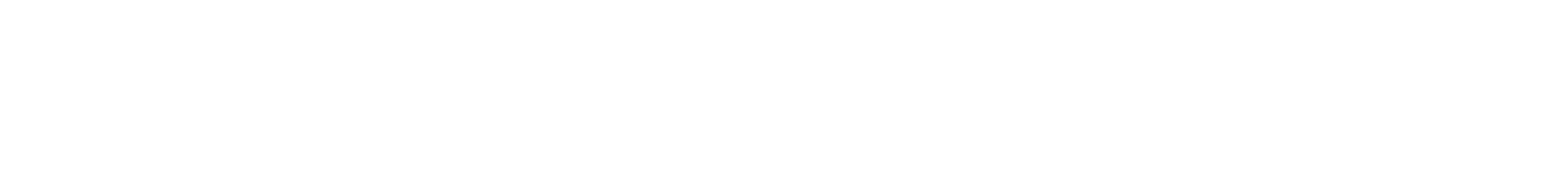 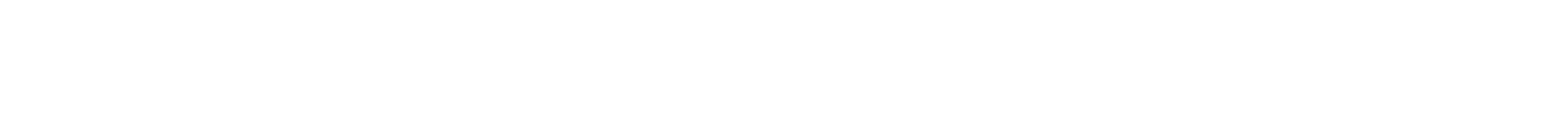 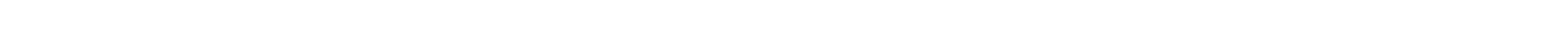 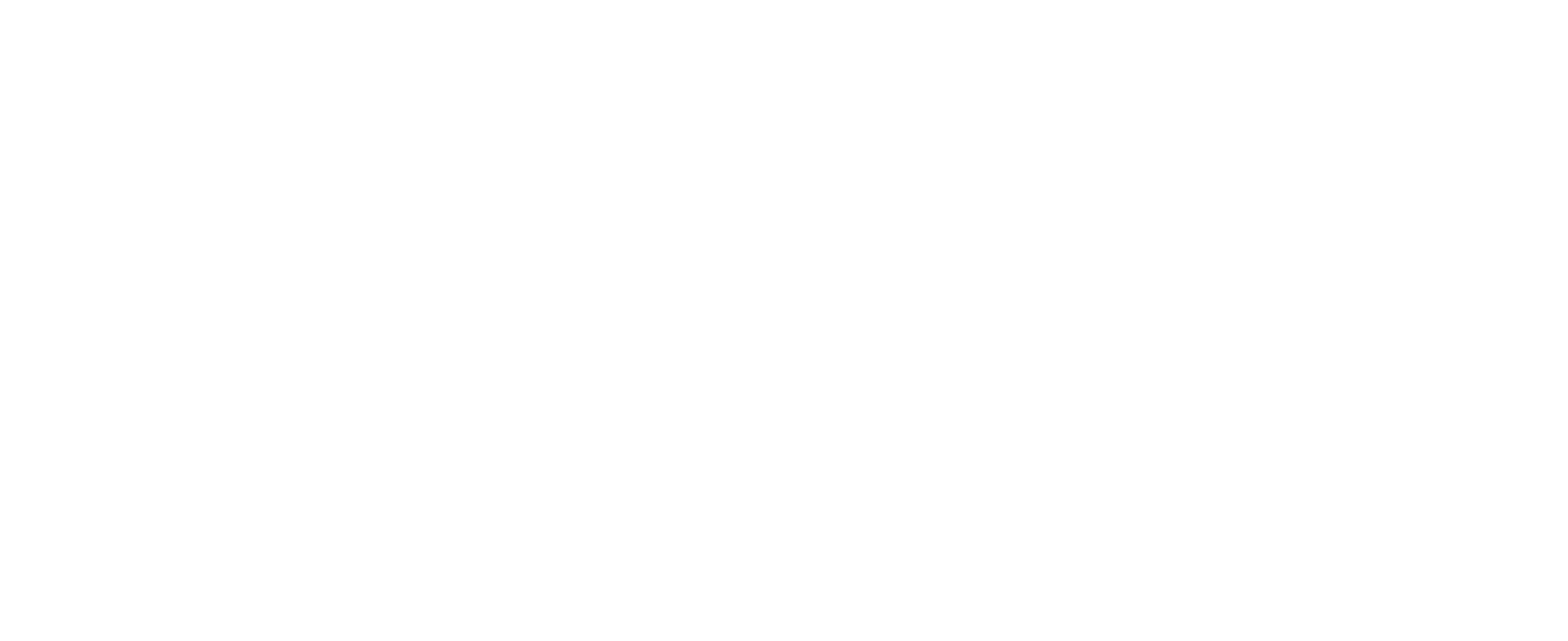 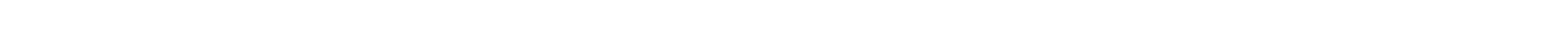 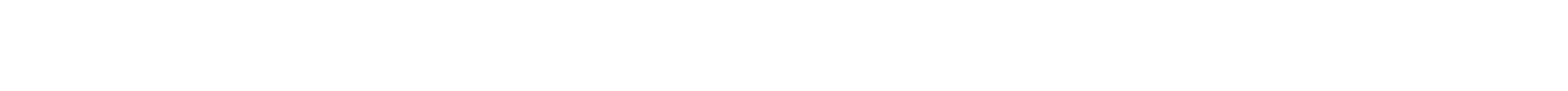 ••Если в здании пожар, а перед вами закрытая дверь, предварительно потрогайте ручкутыльной стороной ладони. Если она не горячая, откройте дверь и проверьте, есть ли всоседнем помещении дым или огонь, после этого проходите. Если ручка двери илисама дверь горячая, никогда не открывайте её.Если вы не можете выбраться из здания, необходимо подать сигнал спасателям,кричать при этом следует только в крайнем случае, т.к. вы можете задохнуться от дыма.Лучше всего размахивать из окна каким-либо предметом или одеждой.ПОМНИТЕ: ВАША ЦЕЛЬ - ОСТАТЬСЯ В ЖИВЫХ!"Шутка, которая обходится слишком дорого!"Все о телефонном терроризмеПрофилактика телефонного терроризма (информационно-методическийматериал для педагогов в рамках городской профилактической программы«Школа для родителей»). Что такое телефонный терроризм?Телефонный терроризм заведомо1—ложноесообщениеоготовящемся террористическом акте, преступлении или наличии взрывногоустройства в общественном месте.Впервые термин телефонный терроризм стал применяться после терактов 11сентября 2001 года, в США, когда в полицию многих стран мира сталимассово поступать анонимные звонки о готовящихся преступлениях.Естественно, что в то время все силы быстрого реагирования были всостоянии повышенной готовности, они выезжали на вызов, но он частооказывался ложным. В разных странах это наказывалось по-разному, где-тоза это не было предусмотрено наказание вообще, где-то каралось наравне среальными преступлениями.К телефонному терроризму относятся преступления, совершаемые спомощью звонков со стационарных и мобильных телефонов, а также сфаксимильных аппаратов. Целью таких вызовов может стать банальноехулиганство, желание прославиться, срыв работы важного объекта илимероприятия, шантаж конкретного человека либо просто ложный вызовспецслужб.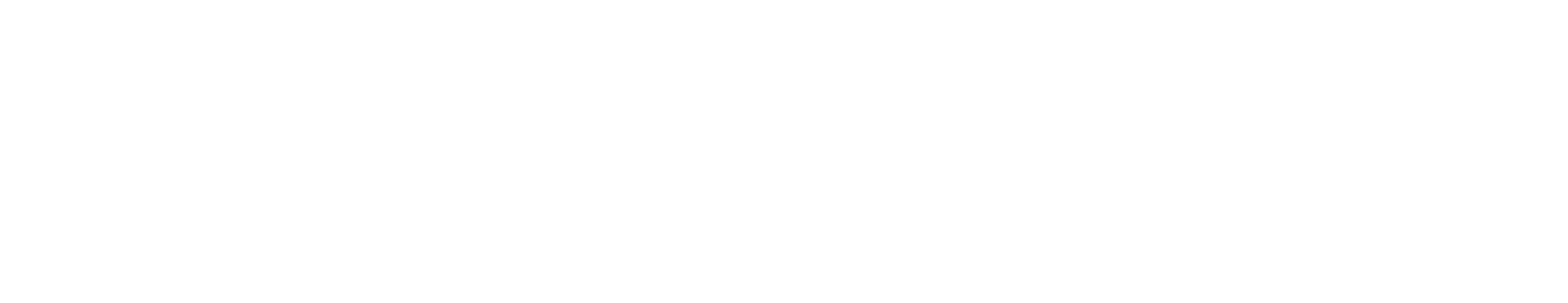 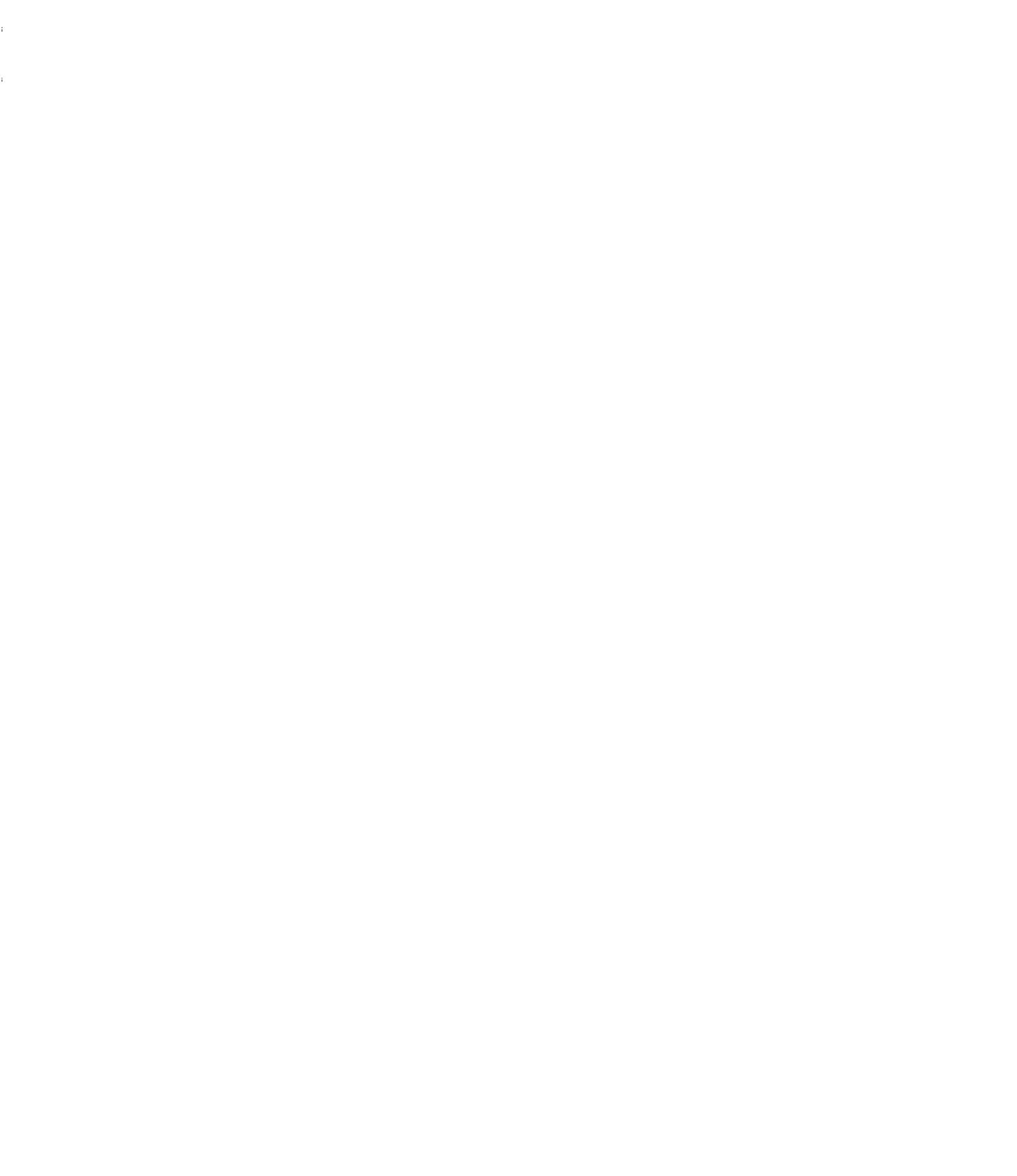 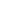 По нашим данным, телефонными розыгрышами по заданному сценариюобычно занимаются дети в возрасте от 11 до 15 лет, преимущественномальчики:Рассмотрев тексты «телефонных приколов», мы обнаружим, что почти всеони имеют очень четкую структуру.Простейший диалог состоит из трех частей:123. Обыкновенный вопрос «шутника».. Ожидаемый ответ жертвы розыгрыша.. Неожиданная реплика «шутника», которая ставит жертву в тупик.Иногда телефонный хулиган ждет ответ собеседника на свое эксцентричноевысказывание. Если ответ на первый вопрос шутника известен заранее, тореакция жертвы розыгрыша на последнюю фразу диалога непредсказуема ипоэтому представляет определенный интерес. Однако чаще всего в такойситуации телефонный хулиган вешает трубку, не дожидаясь ответа.Для него важен сам факт розыгрыша, а не его результат. Почему ребенокболезненно переживает «дефицит телефонного общения», почему для неговажно звонить по случайным номерам и разыгрывать незнакомых людей?Чтобы ответить на этот вопрос, нужно более внимательно рассмотреть саммеханизм телефонного розыгрыша.-Как правило, жертвами детских розыгрышей становятся взрослые.Телефонный номер, по которому звонит шутник, обычно выбирается наугад,и чаще всего к телефону подходит именно взрослый человек. Таким образом,во время розыгрыша происходит коммуникация «ребенок» – «взрослый».При этом в выигрышном положении оказывается ребенок. Он являетсяинициатором диалога, он задает сценарий, по которому идет общение, онможет в любой момент повесить трубку, оставив взрослого в недоумении.Взрослый – жертва розыгрыша, напротив,оказывается в очень неуютной ситуации. Его ответ на первый вопроспредопределен заранее, а последняя реплика шутника неизменно ставит егов тупик.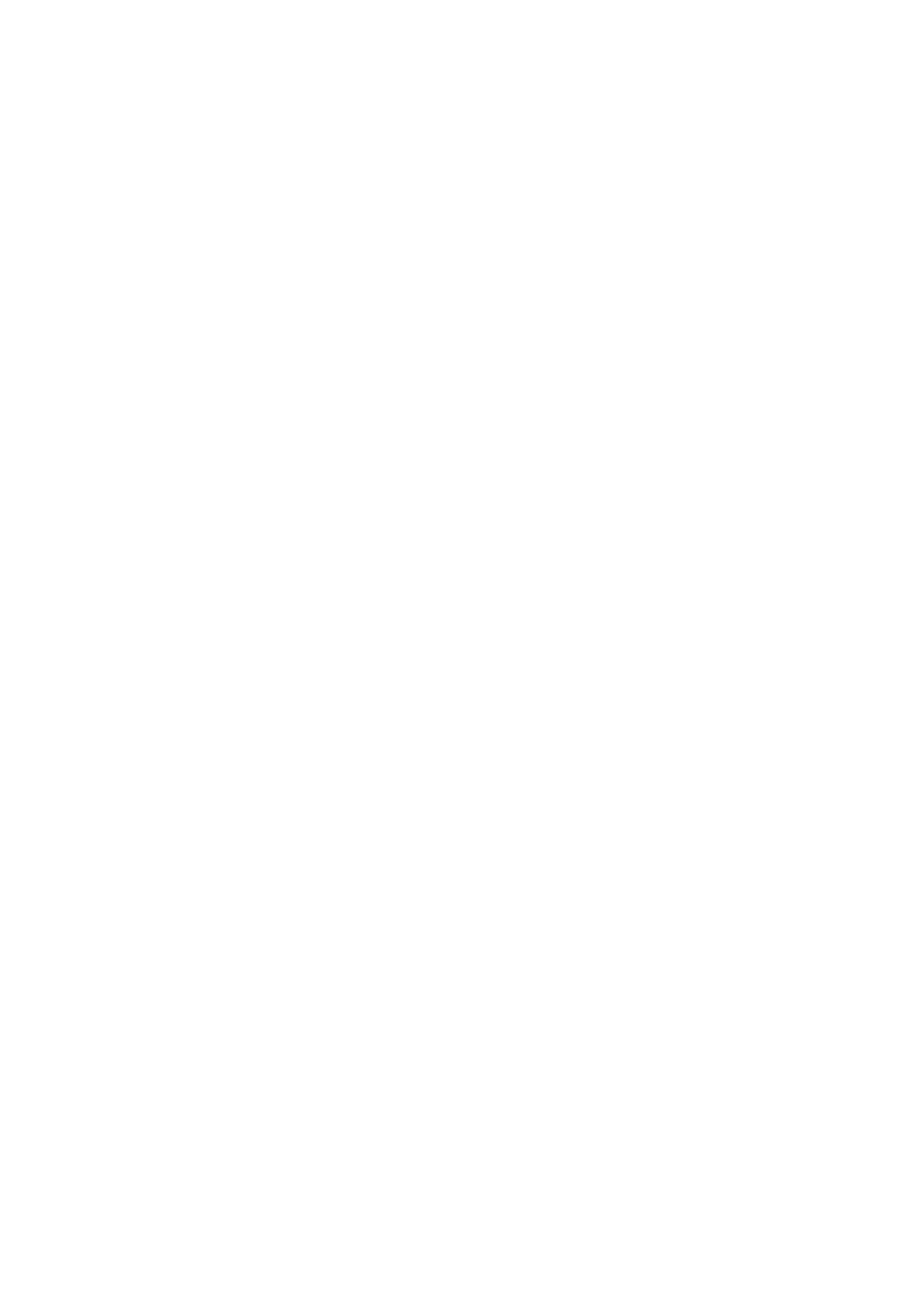 2. Почему дети так поступают?Количество телефонных звонков хулиганского и явно террористическогохарактера остается весьма значительным.Примерно половина из них совершается учащимися образовательныхучреждений. Что это? Детская шалость или недетская глупость?Почему дети так поступают? Наиболее распространенный ответ «хотелпошутить» не раскрывает истинных причин.А их может быть несколько:-Первая — садистские наклонности в характере ребенка,страдания окружающих доставляют ему удовольствие. Создать панику,поднять на ноги милицию, учителей, а самому сидеть где-нибудь неподалеку,наблюдать за всем происходящим и посмеиваться.Разумеется, это ненормально, и такого ребенка нельзя считать психическиздоровым.-Вторая — «самоутверждение». Для мальчиков существуют различные, таксказать, общепринятые способы «самоутверждаться», например,завоевывать признание у сверстников. Бывают случаи, когда восприимчиваяпсихика ребенка, впитав в себя весь негатив, выплеснутый из радио- ителевизионных новостей о терактах подсказывает совершенно абсурдныеспособы самоутверждения.-Третья — подчас ребенку просто не хватает ума оценить возможныепоследствия.-Четвертая – причины подобного поведения бывают и чистомеркантильными: ребенок мог поспорить с кем-нибудь (на мороженое илиновые роликовые коньки), что учинит в школе настоящий переполох. Ему этоудалось, спор выигран.3. В чём опасность телефонного терроризма?-Спецслужбы отвлекаются от реальных заданий. Нередко этосопровождается большими тратами на поддержание работоспособностиспециальных устройств для разминирования, затратами на топливо дляспецтранспорта.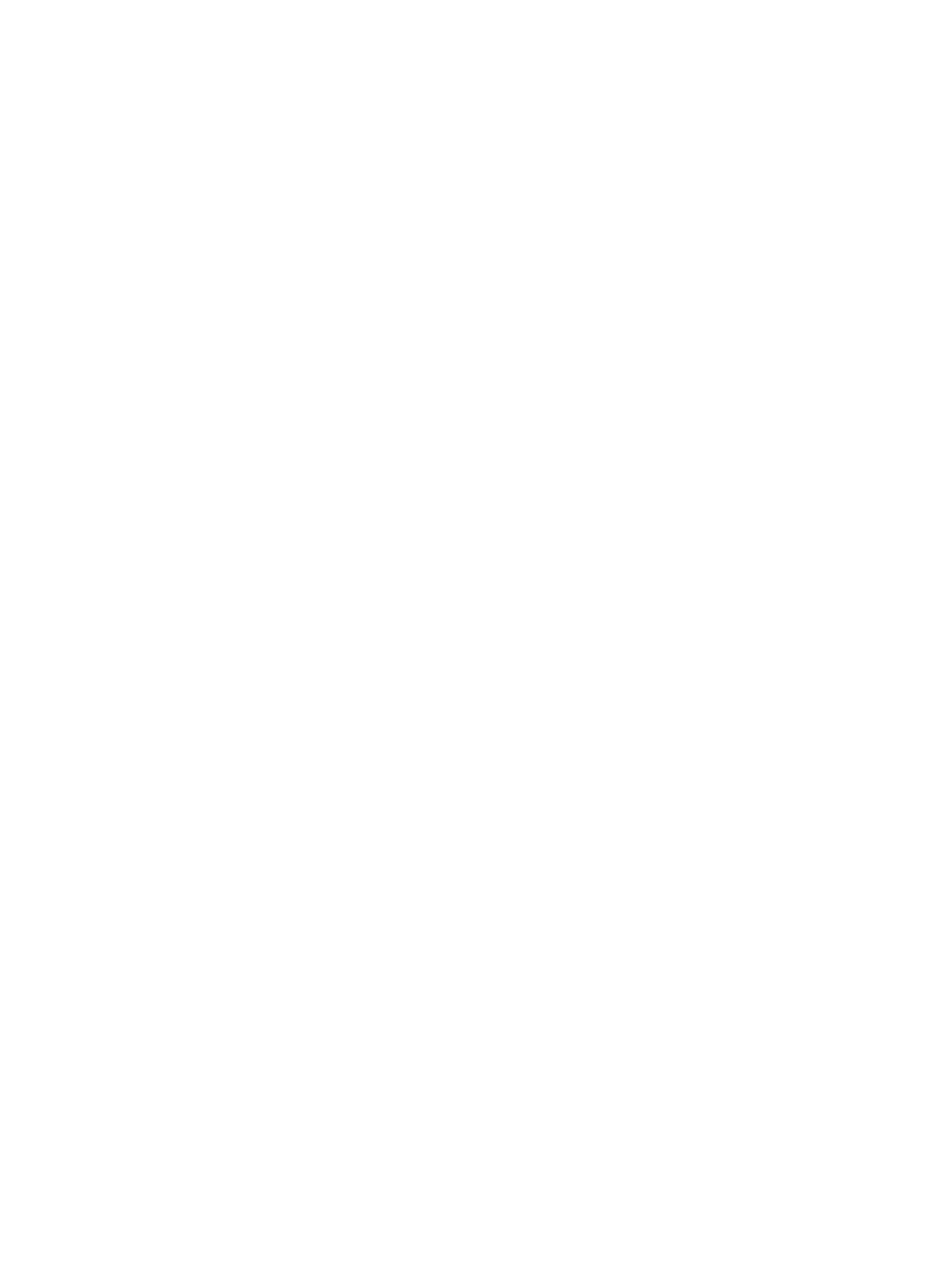 -Срываются работы важного предприятия, например, аэропорта, ж/двокзала или электростанции, что приводит к значительным убыткам.-Спровоцированная паника в общественном месте с большим скоплениемлюдей может привести к человеческим жертвам.-Бывает, что спецслужбы могут не отреагировать на очередной вызов,являющийся истинным, в результате возникает так называемый негативныйэффект - «Сказки про лживого пастушка».4. Какое наказание грозит за ложный звонок?Телефон является основным каналом сообщений о заложенных взрывныхустройствах. Как правило, телефонные звонки такого рода являютсяанонимными, то есть злоумышленник не называет своего имени и несообщает, почему и с какой целью он задумал совершить этот звонок.Такиедействияквалифицируютсякакуголовноепреступление,предусмотренное статьей 207 Уголовного кодекса РФ – заведомо ложноесообщение об акте терроризма.Напомним, что уголовная ответственность за заведомо ложное сообщение обакте терроризма наступает в отношении лица, достигшего ко временисовершения преступления 14 лет. На учащихся, не достигших возраста 14лет, данные виды ответственности не распространяются.Однако не зависимо от возраста учащегося, на его родителей (в связи сотсутствием у него собственного имущества и доходов) возлагаетсяответственность за материальный ущерб, связанный с организацией ипроведением специальных мероприятий по проверке поступивших угроз.Ложное сообщение о террористическом акте также влечет за собойдезорганизацию образовательного процесса, поэтому, если в Уставеобразовательного учреждения такие действия учащихся квалифицируютсякак грубые нарушения, то за это учащийся, достигший возраста 15 лет, можетбыть исключен из образовательного учрежденияПедагогическая профилактическая работаучреждении по предупреждению ложных звонковвобразовательном1.Организация свободного времени, работа с родителями и детскимиобщественными объединениями с целью обеспечения внеурочной занятостиучащихся;2.Проведение в течение учебного года цикла классных часов информацион-но-просветительского характера, направленных на профилактику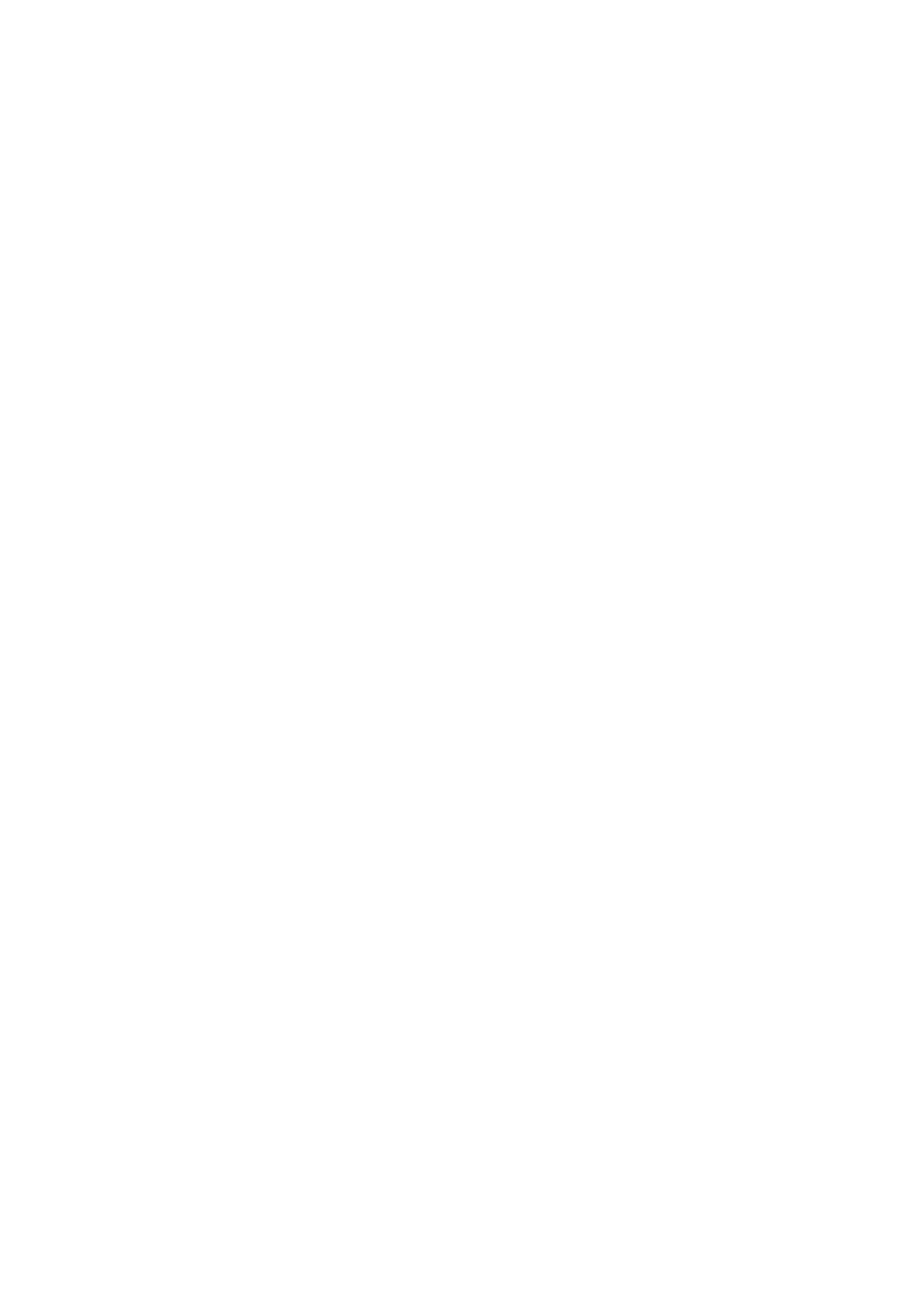 девиантного и делинквентного поведения, в т. ч. телефонного терроризма, сучастием представителей органов внутренних дел, ФСБ.3. Знакомство родителей обучающихся с процессуальной частьюзаконодательства, касающегося делинквентного и иного противоправногоповедения; с современными методами идентификации и привлечения кответственности лица, совершившего ложное сообщение о готовящемсятеррористическом акте (особенно в пределах ОУ);4. Обсуждение последствий телефонного терроризма в процессе проведенияучебных занятий рамках предмета «Основы безопасностижизнедеятельности»:в---разъяснение возможности выявления нарушителя правопорядка;формирование у подростков чувства неотвратимости наказания;повышение чувства социальной ответственности (мероприятия по проверкеложных звонков отнимают много времени и материальных средств: на местопредполагаемого теракта выезжают милиция, спасатели, кинологи,пожарные, следователи, специалисты других служб, чье присутствие,возможно, жизненно необходимо в других местах).Памятка для руководителей классных руководителей и педагоговобразовательных учрежденийНеобходимо помнить, что классификация факта угрозы безопасности напредмет ложности или реальности находится в компетенции работниковорганов безопасности и внутренних дел.Факты вероятных, планируемых угроз телефонного терроризма сотрудникиОУ должны выявлять в “реальном времени” и незамедлительно сообщать оних представителям органов безопасности и МВД.Следует напомнить подросткам – «телефонным террористам»: «Прежде, чемтак шутить – подумайте!». Ведь ответственность за подобные деянияпредусмотрена жесткая, а судимость и прочие негативные биографические«отметки», репутацию не украшают, а жизнь портят основательно.После сообщения сведений террористического характера администрацияобразовательного учреждения должна действовать в соответствии суказаниями сотрудников органов безопасности и правопорядка, а также всоответствии с инструкциями по обеспечению антитеррористическойзащищенности образовательного учреждения.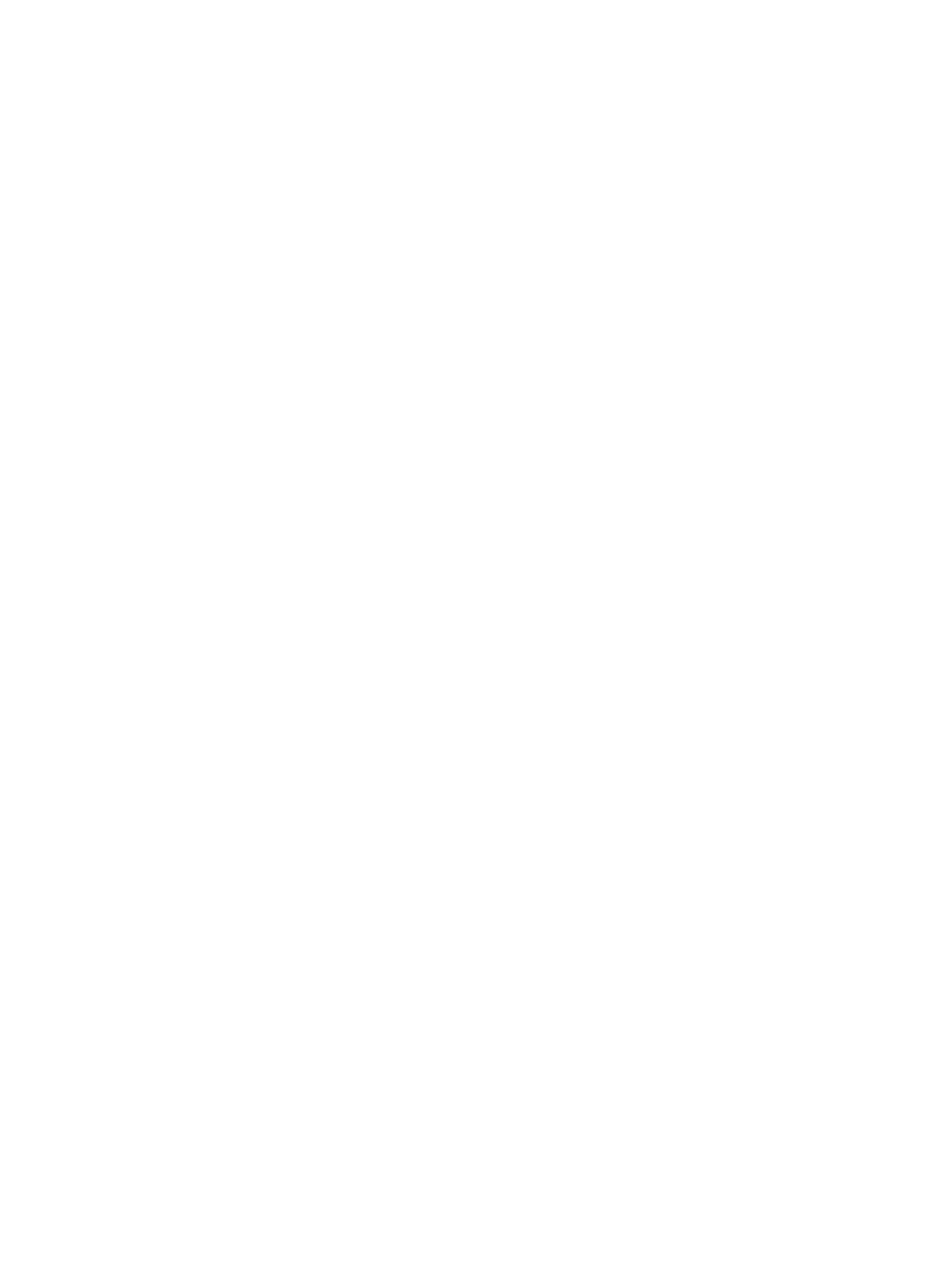 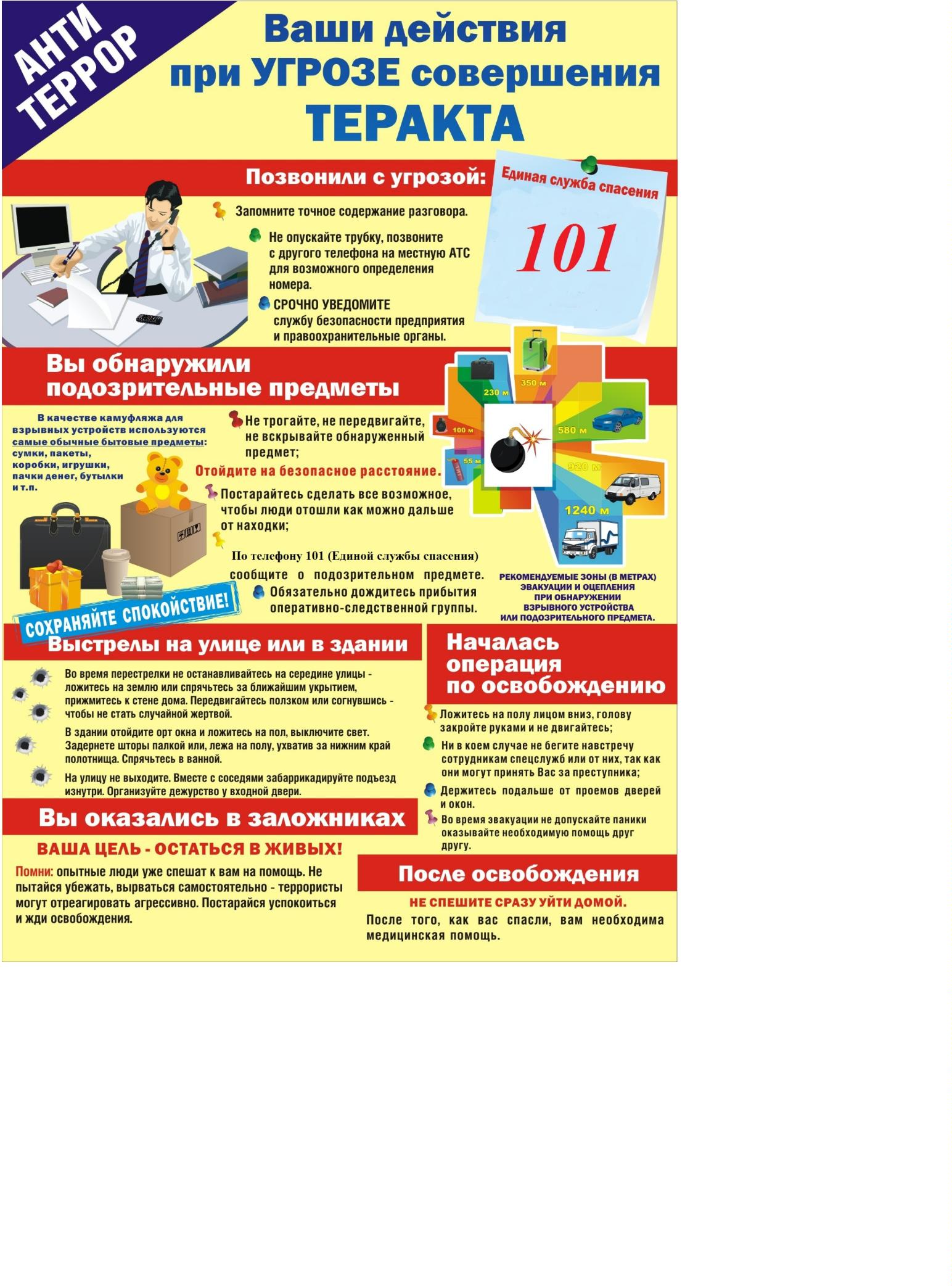 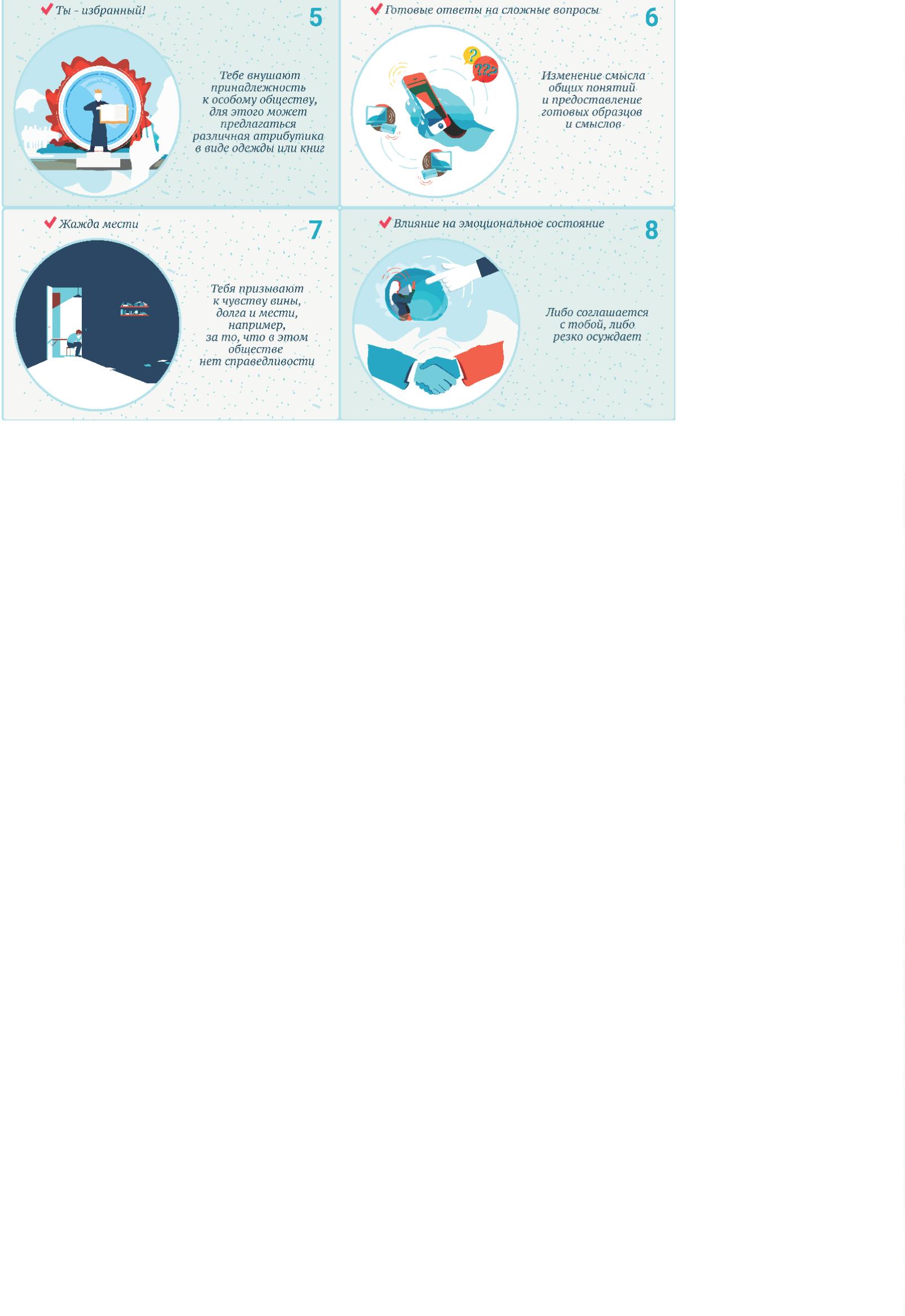 Будьте внимательны!Внимательно относитесь к людям,втягивающим Вас в разговоры и действия,связанные с оценкой тех или иныхобщественно-политических событий, какв Российской Федерации, так и за рубежом!Не поддавайтесь на уговоры совершенияпротивоправных действий!Помните: Ваша жизнь и жизни других длятаких людей – просто очередная жертва во имяполитических амбиций и финансовыхинтересов.если Вам стало известно о подготовкепреступлений террористическойнаправленности, сообщите об этомпо телефону доверияУФСБ России в г.Чистополь Республики Татарстан:8(84342) 5-20-25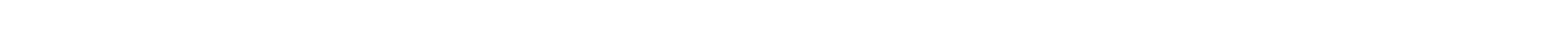 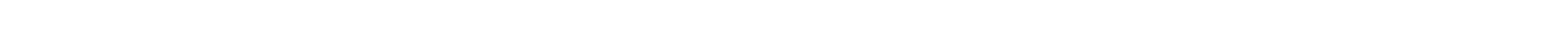 